Vibreur Emetteur Sans Fil (0020162)Contenu:1 × Récepteur: Z-01 (Vibration)1 × Emetteur: CP-41 × Manuel d'utilisateurCaractéristique:Vous pouvez contrôler le récepteur avec l'émetteur (télécommande) dans une distance raisonnable en tout endroit. Le signal RF sans fil peut passer les murs, les planchers, les portes ou les fenêtres.Contrôle fiable: Le récepteur travaille uniquement avec l'émetteurs qui utilisent même code.Un ou plusieurs émetteurs peuvent contrôler un ou plusieurs récepteurs en même temps.Si vous utilisez deux ou plusieurs récepteurs dans le même lieu, vous pouvez les réglez avec de différents codesFréquence de travail: 315MHz / 433MHzParamètres du récepteur:Modèle: Z-01Modes de contrôle: VibrationDécodage: Code fixeAlimentation: 1 x 6F22 - 9V (inclus)Dimensions: 58mm x 35mm x 14mmParamètres de l'émetteur:Modèle: CP-4couleur de la coquille: blancCanaux: 4 CHBouton Symbole: A, B, C, DAlimentation (Tension de Fonctionnement): 12V (1 x 23A -12V piles bouton, il peut être utilisé pendant 12 mois)Courant de Fonctionnement: 8mAFréquence de travail: 315MHzChip de codage: PT2262/ PT2264/ SC2262Type de codage: Code fixe par soudure, jusqu'à 6561 codes.Distance de transmission: 500m / 1500 ft (théoriquement)Le maximum distance de travail est une donnée théorique, il doit être exploité dans un champ libre, sans barrières, sans aucune interférence. Mais dans la pratique, il sera gêné par les arbres, les murs ou les autres constructions, et sera interféré par d'autres signaux sans fil. Donc, la distance réelle peut-être atteindre le maximum distance de travail ou peut-être pas.Mode de modulation: ASKTempérature de fonctionnement: -20 ° C à +70 ° CDimensions de l'unité: 85mm x 36mm x 16mmPoids: 40gUtilisation:Presser et maintenez le bouton A de l'émetteur, le premier vibreur du récepteur vibre.Relâcher le bouton A de l'émetteur, fermer le premier vibreur du récepteur.Presser et maintenez le bouton B de l'émetteur, le deuxième vibreur du récepteur vibre.Relâcher le bouton B de l'émetteur, fermer le deuxième vibreur du récepteur.Presser et maintenez le bouton C de l'émetteur, le troisième vibreur du récepteur vibre.Relâcher le bouton C de l'émetteur, fermer le troisième vibreur du récepteur.Presser et maintenez le bouton D de l'émetteur, le quatrième vibreur du récepteur vibre.Relâcher le bouton D de l'émetteur, fermer le quatrième vibreur du récepteur.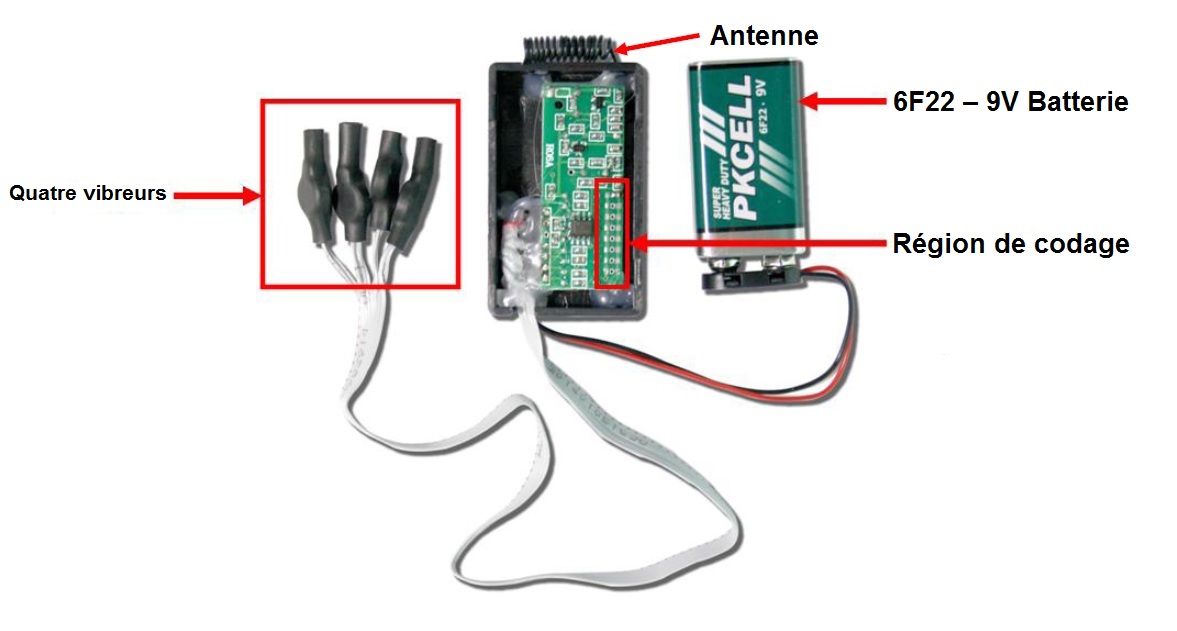 